Детские спортивные площадки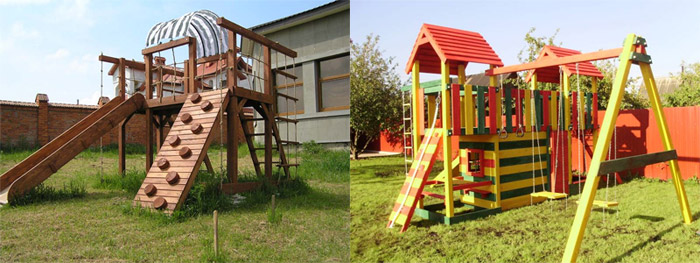 Детские площадки в ДонецкеДетские игровые площадки,Детские площадки "Сити". Современный европейский дизайн, крыши и деревянные панно городков сочетают яркие краски и причудливые формы. башни городков изготавливаются на деревянных столбах.Детские площадки "Next"Детское игровое оборудование "NEXT" сочетает современный стиль "hight-tech" и продуманные игровые элементы конструкций. Вся серия имеет единое колористическое решение: серебристый металл, синий и розовый рисунок. Серия "NEXT" гармонично вписывается в современную городскую застройку.Детские площадки Lappset серия "Фантазия"Детские площадки. Гумибо Игровые площадки 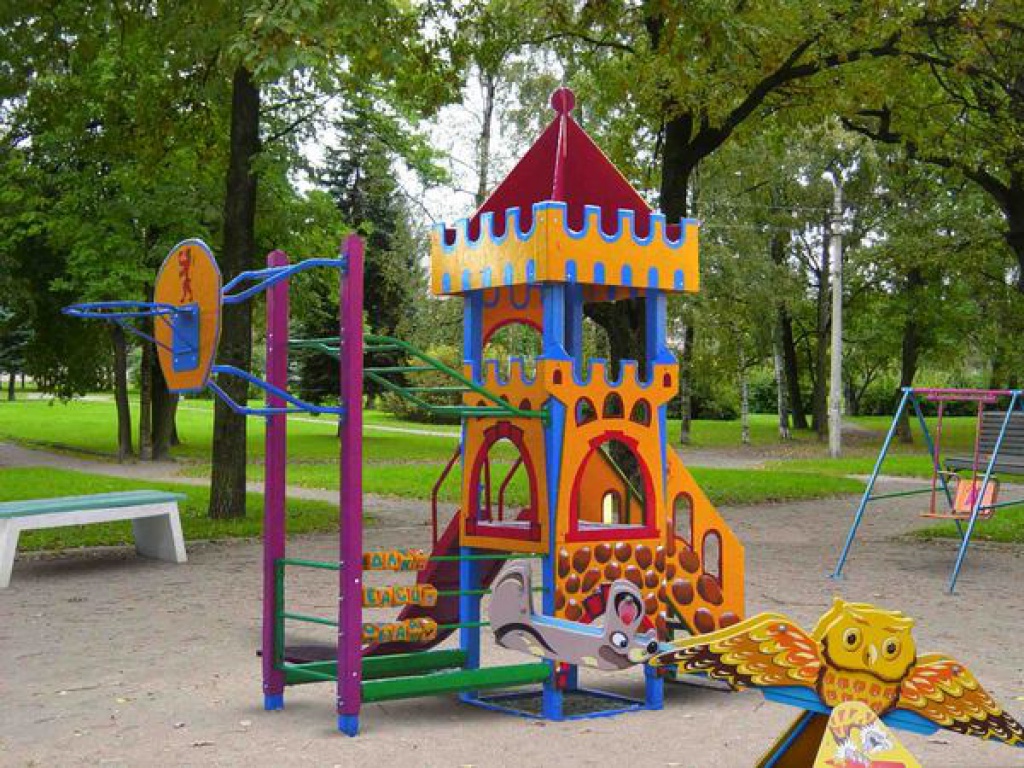 В Мелитополе новые детские площадки создавали по рисункам детей.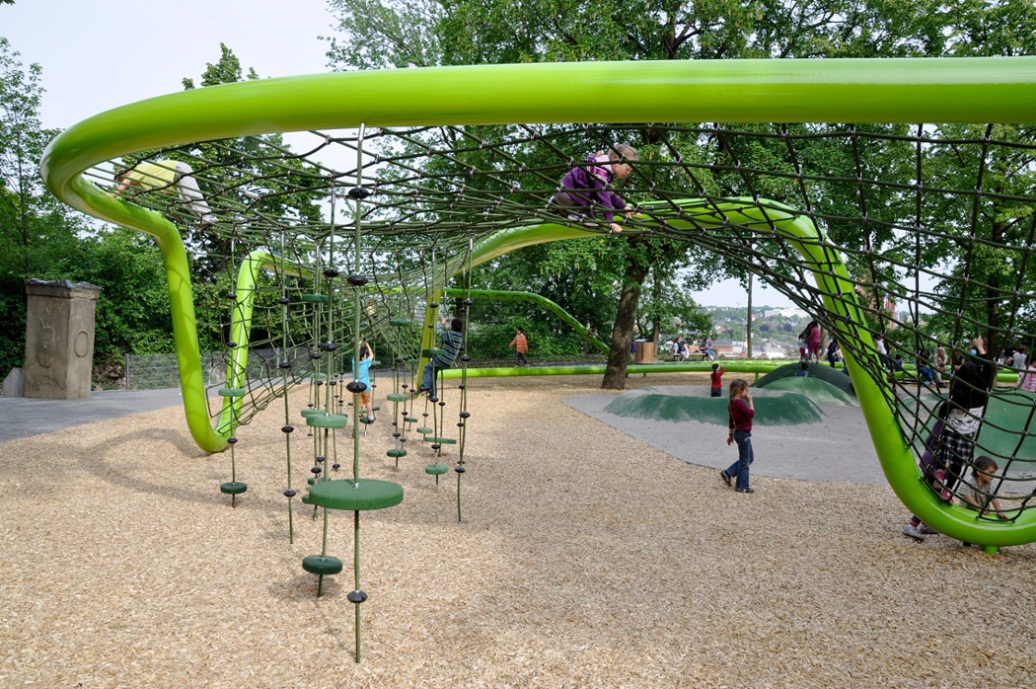 Сетчатая «река» на детской площадке. Висбаден (Германия)Макеты детских площадокОтдельные элементы детских площадок,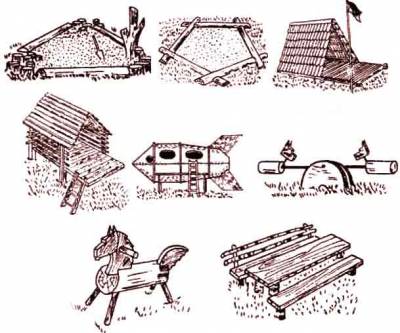 Детские площадки из брёвен, чурок и досок\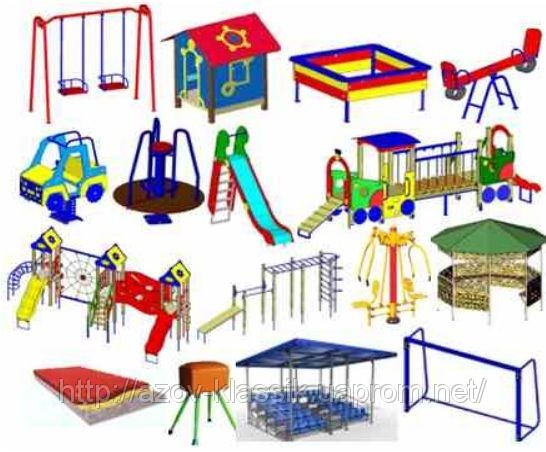 Элементы детской площадкиЭлементы спортивных площадок. http://publicpost.ru/blog/id/5031/Элементы детских игровых и спортивных площадок. http://publicpost.ru/blog/id/5031/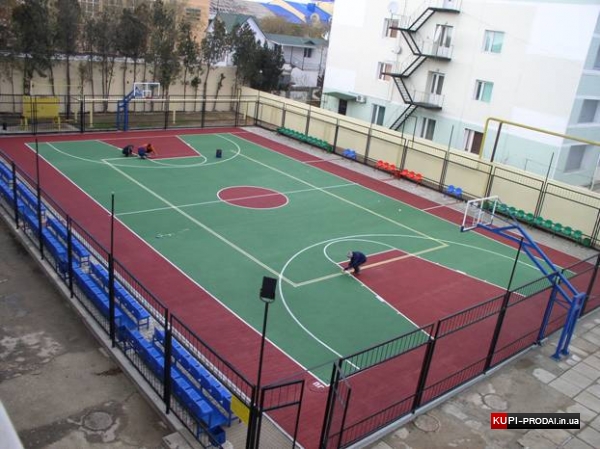 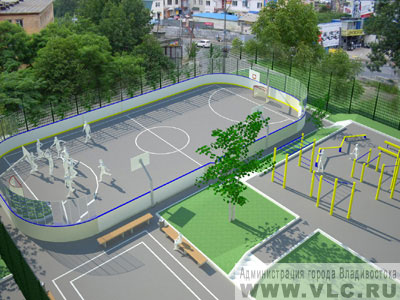 У двух челябинских гимназий появились спортивные площадкиМногофункциональная спортивная площадка возле школы 64, ул.Адмирала Кузнецова, 40а, г. Владивосток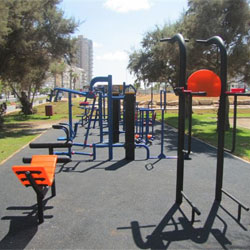 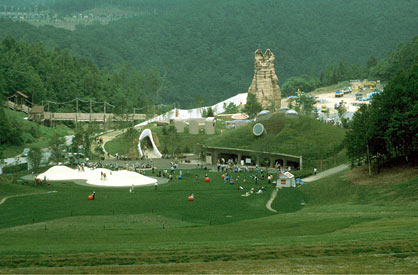 Бат-Ям (Израиль): новые спортивные площадки под открытым небом.Спортивная площадка детей, парк горного склона Takino, Япония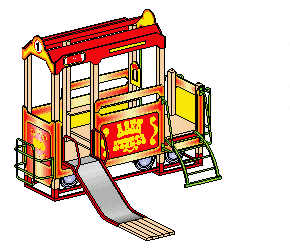 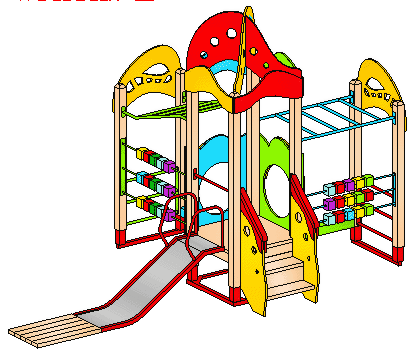 Игровой комплекс «Трамвайчик»Для детей 1 – 5 летИгровой комплекс «Городок»Для детей 1 – 5 лет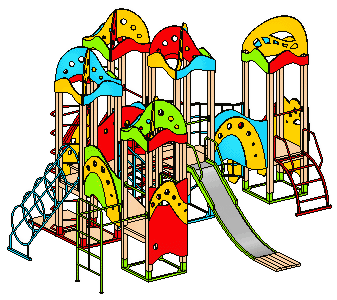 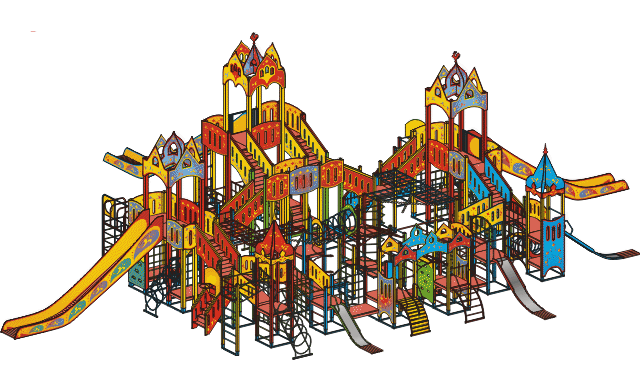 Игровой комплекс «Городок»Для детей 5 – 11 летИгровой комплекс «Городок»Для детей 11 – 15 лет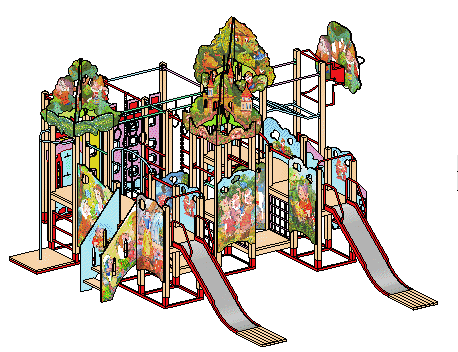 Игровой комплекс «Белоснежка» и «Винни Пух»Для детей 5 – 11 лет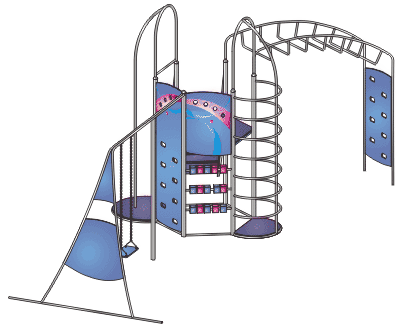 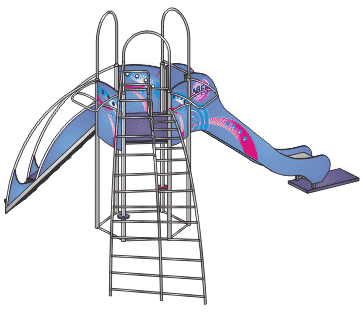 Игровой комплекс для детей 11 – 15 летИгровой комплекс для детей 5 – 11 лет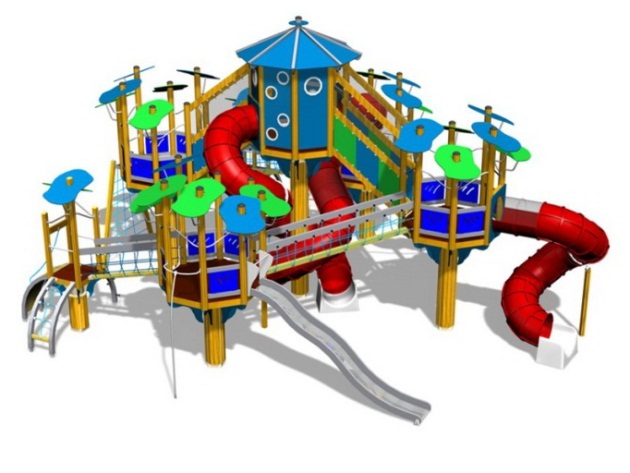 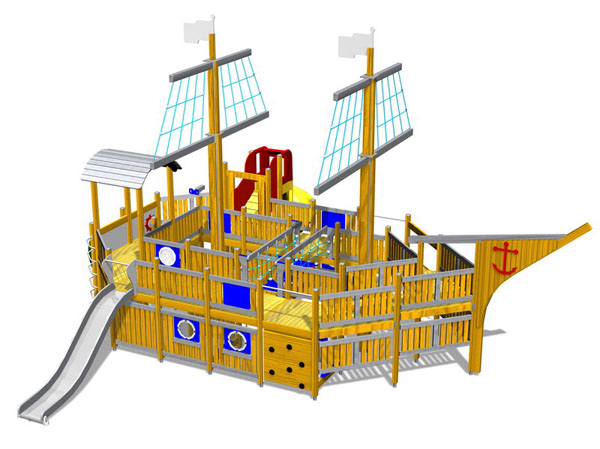 Игровой комплекс «Лес приключений»Игровой комплекс «Пиратский корабль»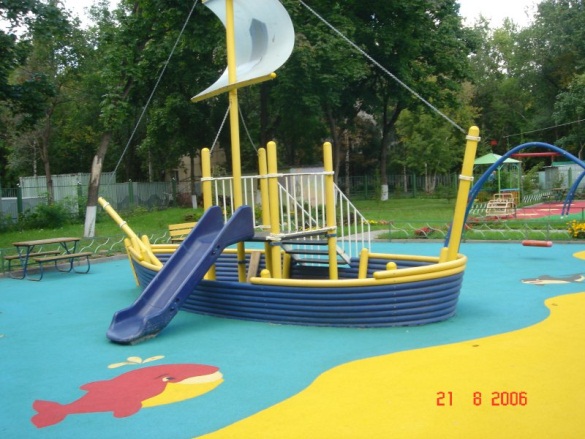 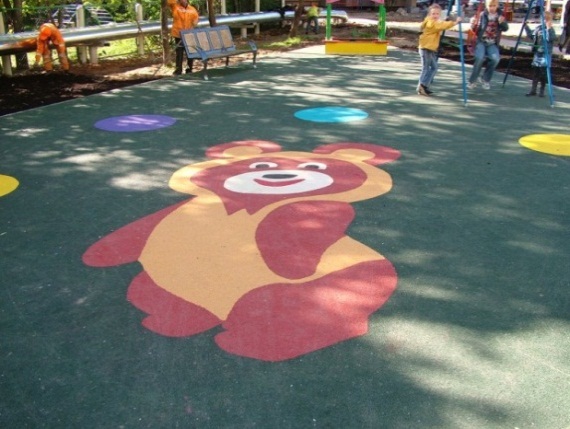 Игровой комплекс «Корабль»Игровой комплекс «Мишка»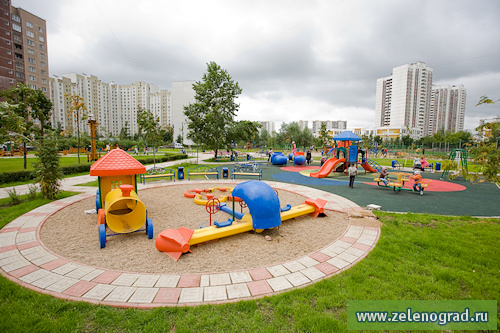 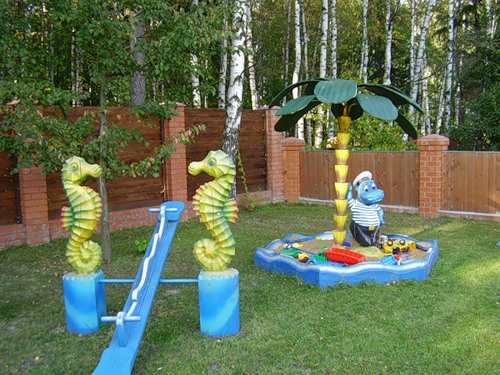 Игровые площадки в Кирове.Детская площадка своими руками 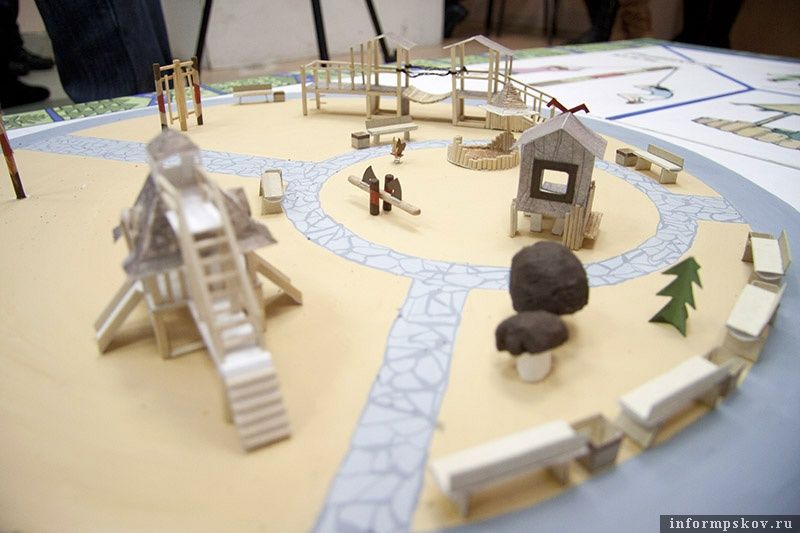 Макет детской игровой площадки "Сказка"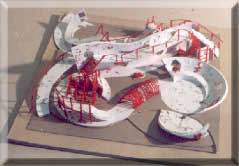 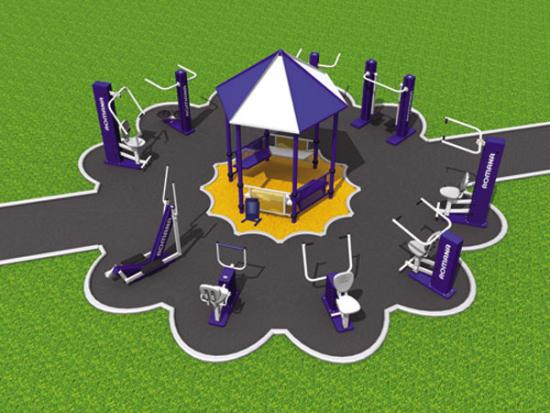 Макет детской игровой площадкиМакет детской игровой площадки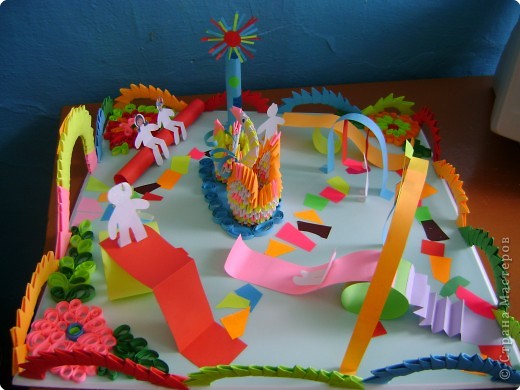 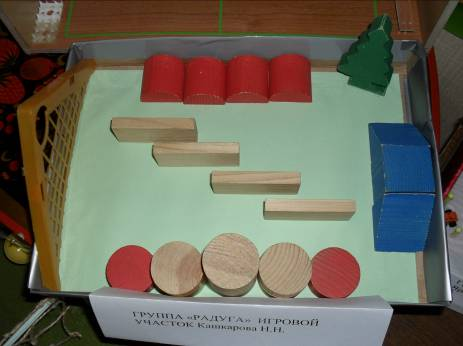 Макет детской площадки к юбилею родного города Буинска РТ Бумага.Макеты игровых участков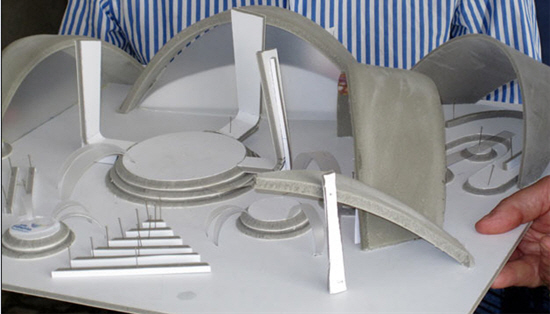 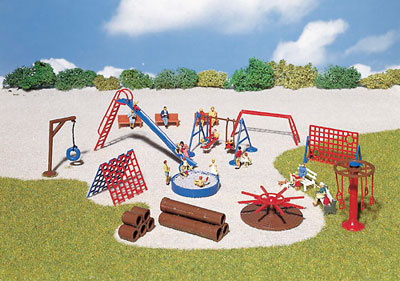 Дизайн сцены детского "Евровидения 2010"Макет детской площадки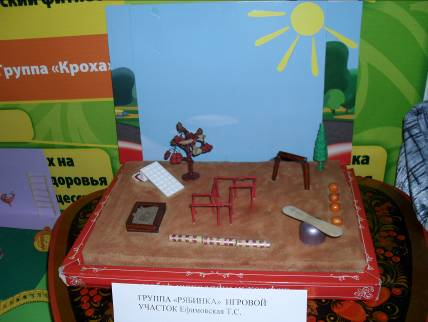 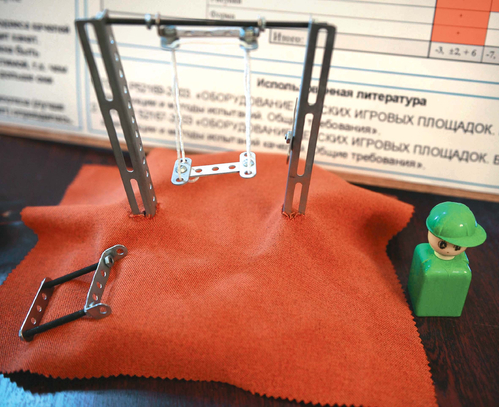 Макет игрового участка с лабиринтомМакет игровой площадки из деталей детского конструктора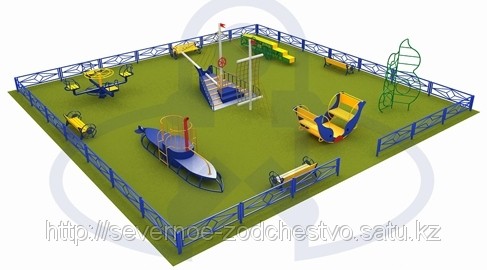 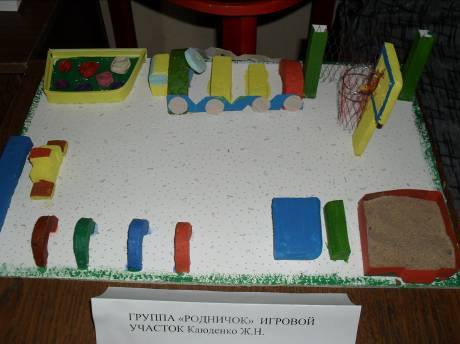 Генплан детской спортивно-игровой площадкиМодель спортивного уголка или площадки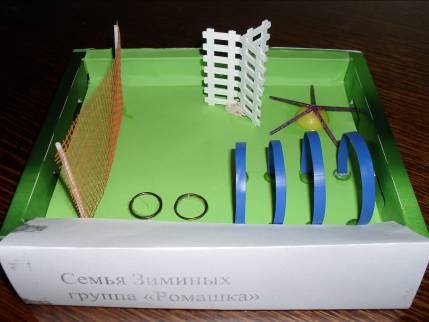 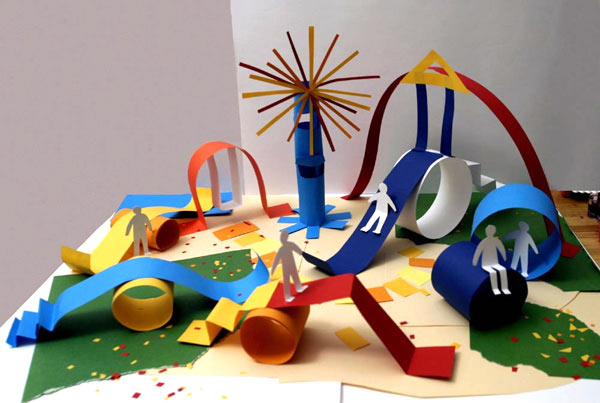 Модель спортивного уголка или площадкиГород на столе. Макет детской площадки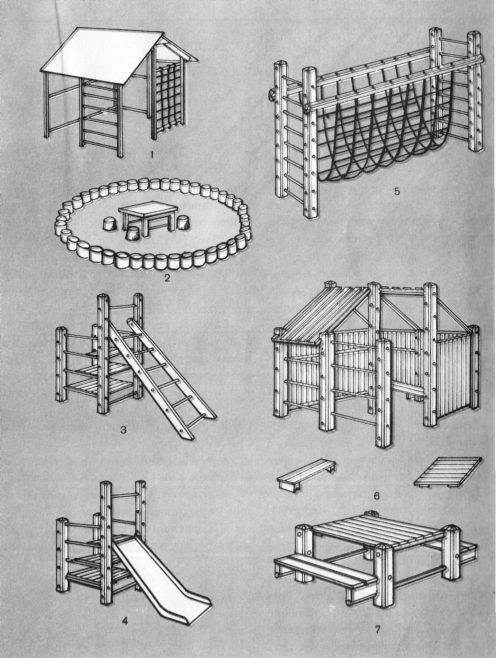 Детская площадка в саду своими рукамиhttp://www.zestroy.ru/articles/62/Элементы детской площадки сделанные своими руками:1 — беседка; 2 — песочница; 3 — лестница; 4 — горка; 5 — веревочная сетка; 6 — городок; 7 — стол и скамьиДетская площадка должна быть защищена от ветра и частично от солнца, обсажена кустарником и цветами. Неподалеку от нее устраивают турник, качели, гамак, лесенки и т. д.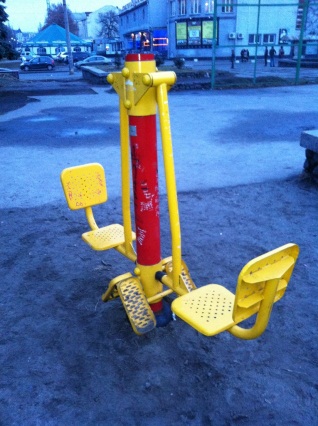 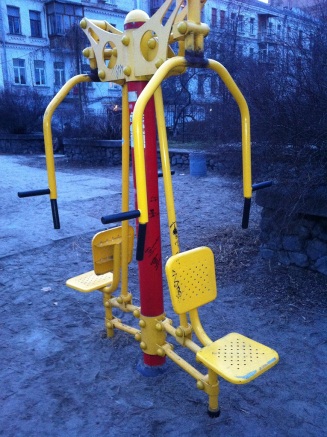 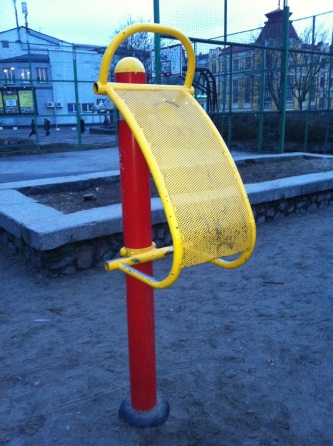 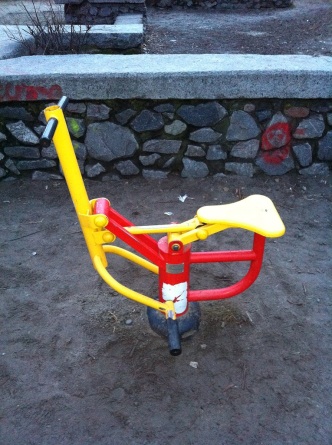 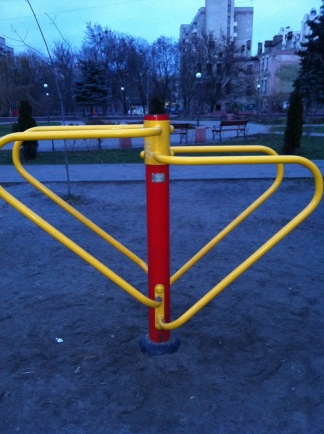 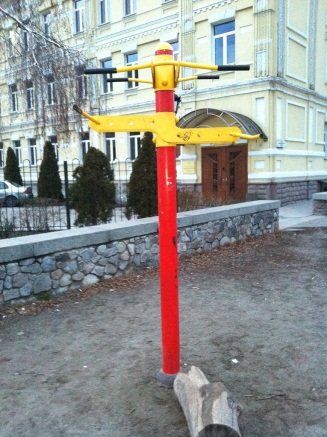 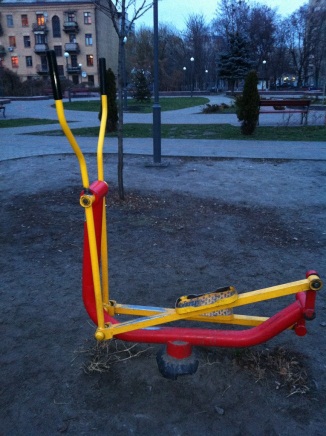 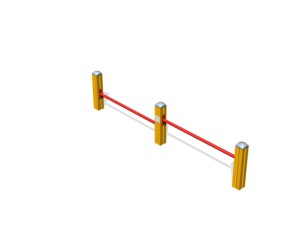 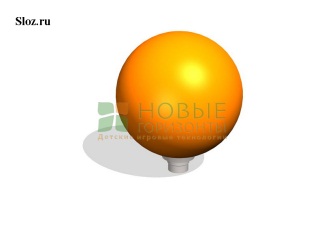 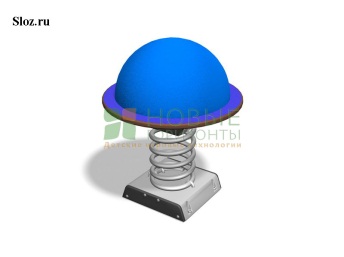 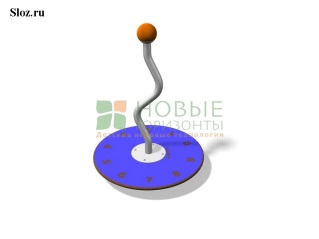 Поручни для отжиманияигровой элемент спортивной площадки "Шар" (оранжевый) игровой элемент спортивной площадки "Сфера"игровой элемент спортивной площадки "Сектор"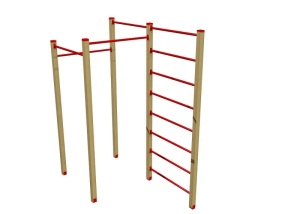 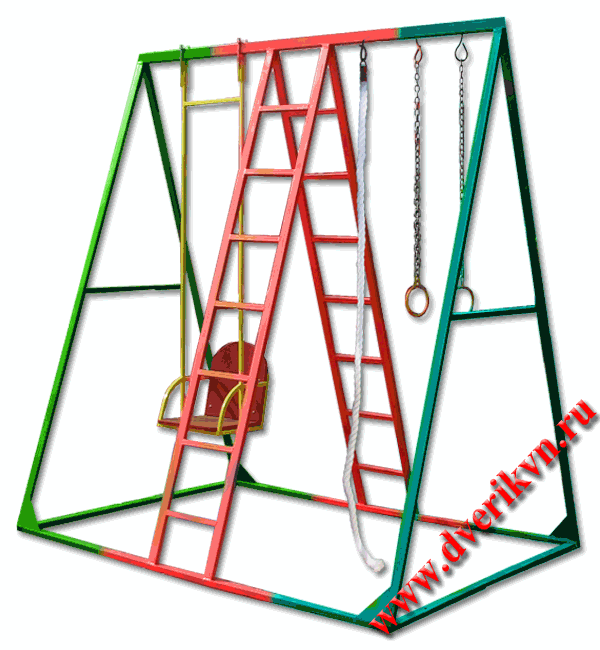 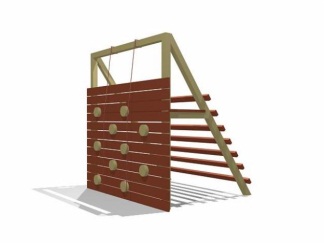 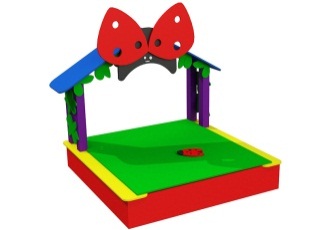 Шведская стенкаБаскетбольное кольцо, канат, лазалки, лесенки, качели, горки, кольцаСтенкаПесочница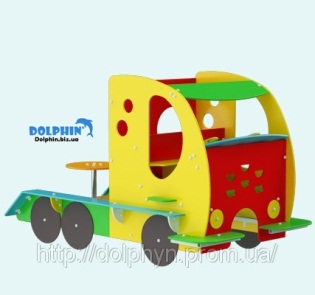 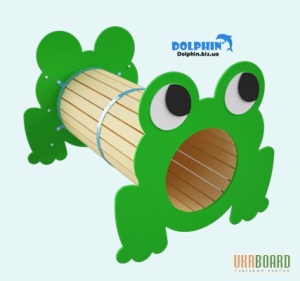 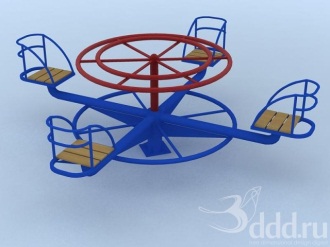 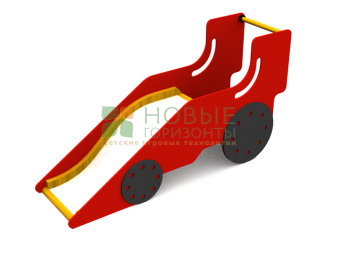 Уличные детские площадки от фирмы DOLPHINУличные детские площадки от фирмы DOLPHINКарусельГорка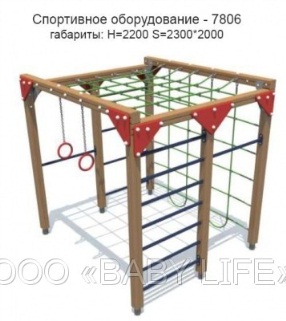 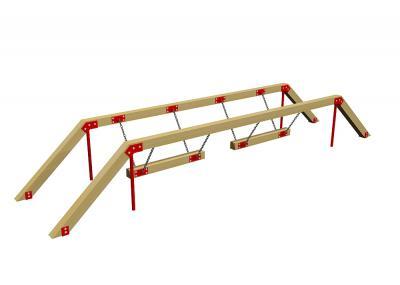 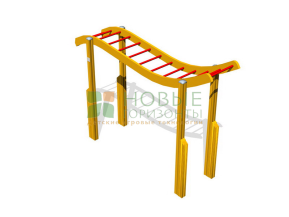 Спортивный комплексЛиана "Американская горка"Рукоход (лестница горизонтальная)Игровой элемент спортивной площадки "Волна"